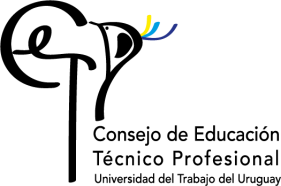 SOLICITUD DE INTÉRPRETEDE LENGUA DE SEÑASFecha://CENTRO EDUCATIVOCENTRO EDUCATIVOCENTRO EDUCATIVOCENTRO EDUCATIVOCENTRO EDUCATIVOCENTRO EDUCATIVOCENTRO EDUCATIVOCENTRO EDUCATIVONOMBRE DEL CENTRO:NOMBRE DEL CENTRO:NOMBRE DEL CENTRO:NOMBRE DEL CENTRO:NOMBRE DEL CENTRO:NOMBRE DEL CENTRO:DATOS DEL CURSO PARA EL QUE SE SOLICITA EL INTÉRPRETEDATOS DEL CURSO PARA EL QUE SE SOLICITA EL INTÉRPRETEDATOS DEL CURSO PARA EL QUE SE SOLICITA EL INTÉRPRETEDATOS DEL CURSO PARA EL QUE SE SOLICITA EL INTÉRPRETEDATOS DEL CURSO PARA EL QUE SE SOLICITA EL INTÉRPRETEDATOS DEL CURSO PARA EL QUE SE SOLICITA EL INTÉRPRETEDATOS DEL CURSO PARA EL QUE SE SOLICITA EL INTÉRPRETEDATOS DEL CURSO PARA EL QUE SE SOLICITA EL INTÉRPRETEDATOS DEL CURSO PARA EL QUE SE SOLICITA EL INTÉRPRETEDATOS DEL CURSO PARA EL QUE SE SOLICITA EL INTÉRPRETEDATOS DEL CURSO PARA EL QUE SE SOLICITA EL INTÉRPRETEDATOS DEL CURSO PARA EL QUE SE SOLICITA EL INTÉRPRETEDATOS DEL CURSO PARA EL QUE SE SOLICITA EL INTÉRPRETEDATOS DEL CURSO PARA EL QUE SE SOLICITA EL INTÉRPRETEDATOS DEL CURSO PARA EL QUE SE SOLICITA EL INTÉRPRETEDATOS DEL CURSO PARA EL QUE SE SOLICITA EL INTÉRPRETEDATOS DEL CURSO PARA EL QUE SE SOLICITA EL INTÉRPRETEDATOS DEL CURSO PARA EL QUE SE SOLICITA EL INTÉRPRETEDATOS DEL CURSO PARA EL QUE SE SOLICITA EL INTÉRPRETEDATOS DEL CURSO PARA EL QUE SE SOLICITA EL INTÉRPRETETIPO DE CURSO:TIPO DE CURSO:TIPO DE CURSO:TIPO DE CURSO:TIPO DE CURSO:CURSO:CURSO:AÑO:GRUPO:GRUPO:GRUPO:GRUPO:TURNO:TURNO:CARGA HORARIA SEMANAL:CARGA HORARIA SEMANAL:CARGA HORARIA SEMANAL:CARGA HORARIA SEMANAL:CARGA HORARIA SEMANAL:CARGA HORARIA SEMANAL:CARGA HORARIA SEMANAL:CARGA HORARIA SEMANAL:CARGA HORARIA SEMANAL:DÍAS Y HORARIOS: DÍAS Y HORARIOS: DÍAS Y HORARIOS: DÍAS Y HORARIOS: DATOS DEL/ LOS ALUMNO/SDATOS DEL/ LOS ALUMNO/SDATOS DEL/ LOS ALUMNO/SDATOS DEL/ LOS ALUMNO/SDATOS DEL/ LOS ALUMNO/SDATOS DEL/ LOS ALUMNO/SDATOS DEL/ LOS ALUMNO/SDATOS DEL/ LOS ALUMNO/SDATOS DEL/ LOS ALUMNO/SDATOS DEL/ LOS ALUMNO/SDATOS DEL/ LOS ALUMNO/SDATOS DEL/ LOS ALUMNO/SDATOS DEL/ LOS ALUMNO/SDATOS DEL/ LOS ALUMNO/SDATOS DEL/ LOS ALUMNO/SDATOS DEL/ LOS ALUMNO/SDATOS DEL/ LOS ALUMNO/SDATOS DEL/ LOS ALUMNO/SDATOS DEL/ LOS ALUMNO/SDATOS DEL/ LOS ALUMNO/SNOMBRE:NOMBRE:EDAD:EDAD:C.I.:NOMBRE:NOMBRE:EDAD:EDAD:C.I.:NOMBRE:NOMBRE:EDAD:EDAD:C.I.:NOMBRE:NOMBRE:EDAD:EDAD:C.I.:SELLOFIRMA DE LA DIRECCIÓN ESCOLARGESTIÓN EDUCATIVAGESTIÓN EDUCATIVAFecha:Fecha://DATOS DEL/LOS INTÉRPRETE/S DESIGNADO/SDATOS DEL/LOS INTÉRPRETE/S DESIGNADO/SDATOS DEL/LOS INTÉRPRETE/S DESIGNADO/SDATOS DEL/LOS INTÉRPRETE/S DESIGNADO/SDATOS DEL/LOS INTÉRPRETE/S DESIGNADO/SDATOS DEL/LOS INTÉRPRETE/S DESIGNADO/SDATOS DEL/LOS INTÉRPRETE/S DESIGNADO/SDATOS DEL/LOS INTÉRPRETE/S DESIGNADO/SDATOS DEL/LOS INTÉRPRETE/S DESIGNADO/SDATOS DEL/LOS INTÉRPRETE/S DESIGNADO/SDATOS DEL/LOS INTÉRPRETE/S DESIGNADO/SDATOS DEL/LOS INTÉRPRETE/S DESIGNADO/SDATOS DEL/LOS INTÉRPRETE/S DESIGNADO/SNOMBRE:C.I.:C.I.:NOMBRE:C.I.:C.I.:FIRMA RESPONSABLEOYM 41015